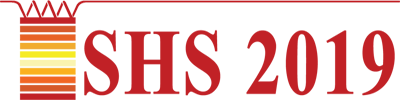 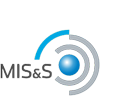 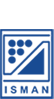 XV International Symposium on Self-PropagatingHigh-Temperature SynthesisSeptember 16-20, 2019, Moscow, RussiaRegistration formPlease complete this registration form and send it before February 15, 2019 by e-mail to the Symposium Organizing Committee shs2019moscow@gmail.comInformation about presenting authorInformation about presenting authorInformation about presenting authorGiven nameMiddle nameSurnameDegree (title / position)   Affiliation / ContactsAffiliation / ContactsAffiliation / ContactsAffiliation (Institution)Affiliation address Telephone (office / mobile)Fax E-mail addressParticipation in the SymposiumParticipation in the SymposiumParticipation in the SymposiumСategory of participationParticipation with / without presentationPreferable format of presentation (oral / poster)Preferable symposium topicTitle of the abstractAuthorsParticipation in Social eventsParticipation in Social eventsParticipation in Social eventsWelcome party (September 16, 2019)Welcome party (September 16, 2019)Yes / NoBoat tour on Moscow River (September 18, 2019)Boat tour on Moscow River (September 18, 2019)Yes / NoSocial program and Symposium dinner (September 19, 2019)Social program and Symposium dinner (September 19, 2019)Yes / NoAccompanying person / Participation in Social events